How to See Your Nasco Discounts Online For Conroe ISD .  
Any school or teacher in Conroe ISD can use Nasco Quote # XXXX (contact Purchasing for the Quote #) to receive a 5% to 20% discount off the unit price in our educational catalogs and free shipping on most items with each $99 minimum order. 
Every item that Nasco carries is available online at www.eNasco.com.  You can see your discounted pricing on our website with just your Quote # and Zip Code.   Go to www.eNasco.com. Use the top menu bar to find the catalog/ area you wish to shop in.When you enter or click on an item you will see the Discount Quote? Click on it.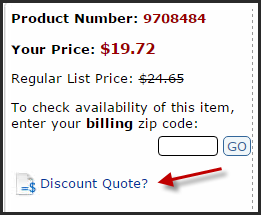 Enter your Quote # (contact Purchasing for the Quote #) and your Zip Code, then click “Apply Quote”      The discount will be applied. Click "Add to Basket". Continue adding items to your cart. When you are ready to check out, click on My Basket to see the entire order with the discounted pricing. You can confirm the free shipping by clicking on Estimate Shipping. The ground Service shipping should say $0.00. *Note:  If the items in the basket do not total $99, the discounted pricing will not show on the Shopping Basket and shipping will not be freeClick on the Printer friendly version to print a copy of your basket. Attach the printed basket to a Purchase Order and we will honor the pricing for 90 days.   TO ENTER A PURCHASE REQUISITION:Vendor Number		00004048Bid Ref../Comment line	19-08-01AShip To:  			Your Warehouse- 727N or  727SNotes:  			Nasco QT # or “cart attached”Attachment			Attach the printed Nasco BasketDescription			Product # (under the picture) - Description (what it is)*List each item as a separate line itemCATALOG - DISCOUNT off unit priceArts & Crafts - 20% (5% on 'Z' items)Science - 15%Elementary Math/Science - 15%Math and Geometry/Algebra - 15%Early Learning Essentials - 15%Reading Resources - 15%Special Education - 15%Physical Education - 10 %Hands-On Health - 10%Agricultural Sciences - 10%Family & Consumer Sciences - 10%Note: Discounts do not apply to tiered quantity pricing or sale catalogs.  "NA" and "NZ" prefix items, Xenopus frogs, live material coupon cards, To-Sew and Haan Craft kits, Ready-Or-Not Tot and accessories are excluded from these discounts.FREE SHIPPING:  Nasco pays shipping except for live or hazardous material, items with a "Z" or "KM" prefix, or a truck logo.  Delivery - Approx. 7-21 days after receipt of order.  Truck shipments are dock delivery. Need pricing to the penny? Pricing Requests are available for any number of items giving your discounted price and quoted shipping for bulky/heavy items. Be sure and give the Quote #.Call Toll-Free 1-800-558-9595 for questions on shipping exceptions or estimated costs. CISD rep and regional Sales Manager – Bob Elliott email:  belliott@eNasco.comNote: Your discounts also apply to purchases made offline – simply reference your Nasco Discount Quote Number on your order. 